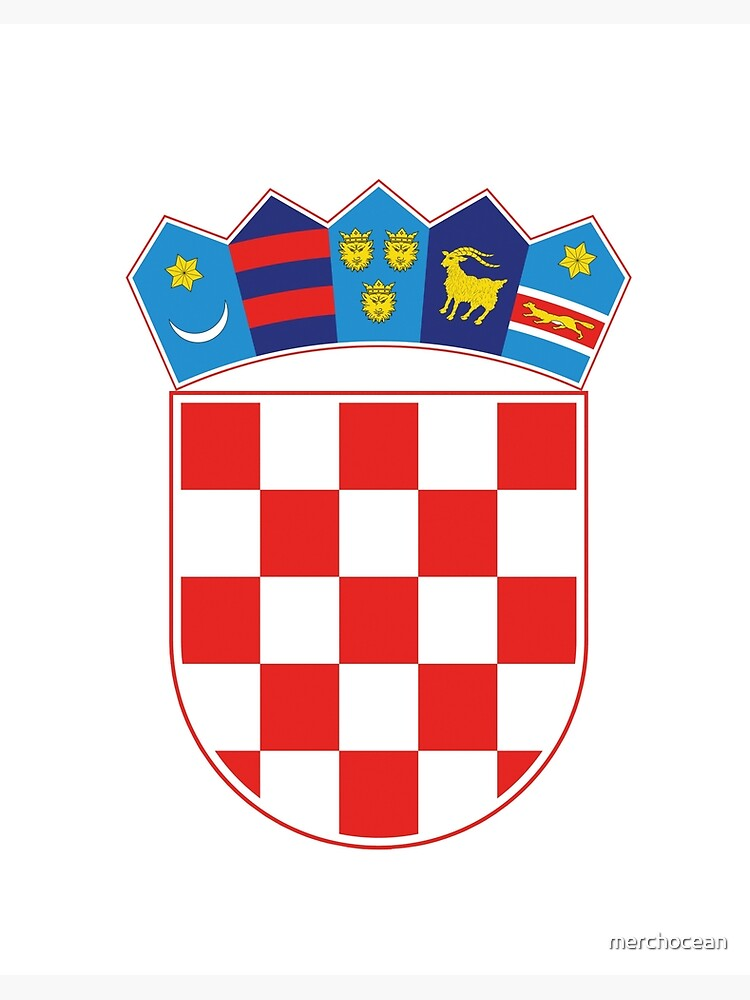 Republika HrvatskaDubrovačko-neretvanska županijaOsnovna škola fra Ante Gnječa StaševicaPetra Kežića 2, 20345 Staševica, Tel/faks:  020/695-102e-mail: skola@os-agnjeca-stasevica.skole.hrGODIŠNJE IZVJEŠĆE O RADU ŠKOLEŠkolska 2019./2020. godinaStaševica, srpanj 2020.Godišnje izvješće o radu školeu školskoj 2019./2020. godiniKlasa: 602-01/20-01/78Ur.broj: 2165-17-20-01Staševica, 07.07.2020.g.OSNOVNI PODACI O ŠKOLIOsnovna Škola fra Ante GnječaAdresa: Petra Kežića 2Broj i naziv pošte: 20 345 StaševicaBroj telefona i faxa: 020 695-102Županija:Dubrovačko-neretvanskaInternet pošta: skola@os-agnjeca-stasevica.skole.hrŠifra škole: 19-112-002MB : 3024067OIB: 87806262233Upis u sudski registar : 060029234 od 11.11.2002.g.Broj učenika:I - IV razred: 30    Broj razrednih odjela I - IV: 4V-VIII razred: 47   Broj razrednih odjela V – VIII: 4Ukupno: 77 učenika   Ukupno razrednih odjela: 8Broj učenika kojima je utvrđen primjereni oblik školovanja : 2Broj učenika putnika : 39Broj djelatnika:                   a) učitelja razredne nastave: 4b) nastavnika predmetne nastave: 13 c) stručnih suradnika: 3 (+1 pripravnik)d) ostalih djelatnika: 5e) mentori: 3Broj računala: Broj specijaliziranih učionica: 3Broj općih učionica: 5Broj sportskih dvorana: 1Broj vanjskih igrališta: 2Školska knjižnica: 1Ravnatelj  škole: Boro Bustruc   Zamjenica ravnatelja: Zlata Marević    1. UVJETI RADA 1.1. Podaci o školskom područjuOsnovna škola Fra Ante Gnječa iz Staševice organizira odgojno-obrazovni rad na području Staševice, te zaseoka Spilice, Crpale i Gnječi. Učenici iz Draževitića, općina Vrgorac, također pohađaju nastavu u ovoj školi. Udaljenost okolnih mjesta od same škole iznosi 3-6 km. Sva ova mjesta nalaze se uz lokalnu cestu, koja povezuje Ploče i Vrgorac.1.2. Prostorni uvjeti1.2.1. Unutarnji školski prostor          Građevinsko stanje školske zgrade je zadovoljavajuće, iako ima dosta pukotina na pregradnim zidovima i na temeljima. Sama zgrada je izgrađena na mekom zemljanom terenu, a temelji nisu dobro urađeni. Što se tiče građevinskih radova, sama škola nije kvalitetno urađena. Nakon promjene krova i  krovne konstrukcije, u potkrovlju je napravljen veliki likovni kabinet, informatička učionica i prostor za stručnu službu. Sada je tavanski prostor maksimalno iskorišten i potpuno je u funkciji odgojno obrazovnog procesa. Veliki hol u samom središtu škole, više je estetskog nego funkcionalnog karaktera.Pored nekih nedostataka sama školska zgrada je veoma dobro očuvana. Školska zgrada je otvorena u rujnu 1982. god. i do sada nismo imali nekih većih kvarova ni oštećenja školske imovine, jer i sami učenici vode brigu o školi.Zgrada ima 9 učionica, i samo su tri specijalizirane (likovni kabinet, informatika i dijelom biologija). Kako sada (već devetu šk. godinu), radimo u jednoj smjeni, na način da smo zbornicu pretvorili u učionicu, kao i prostor bivše informatičke učionice.1.2.2. Obnove, adaptacije, dogradnje  i  izgradnje novog prostoraZa ovu školsku godinu realizirali smo energetsku obnovu školske zgrade. Prijavili smo se na natječaj, te smo 2018.g dobili obavijest „Ministarstva regionalnog razvoja i prostornog uređenja“ da zadovoljavamo kriterije te su radovi trebali biti finalizirani u ljeto 2019.g. Vrijednost radova je cca 1 100 000,00 kn, koje je dijelom snosila i D-N županija. Ovaj plan smo morali „prebaciti“ za 2020. godinu, jer nismo uspjeli na čak 2 raspisana natječaja naći izvođača. Treći natječaj smo raspisali sredinom rujna 2019. god. Radove je izvodila tvrtka Jukić Dam iz Sinja, specijalizirana za ovakve vrste poslova. Projekt je podrazumijevao zamjenu svih vanjskih otvora, postavljanje vanjske izolacije na zgradi, postavljanje LED rasvjete, solarnih kolektora za toplu vodu u južnom dijelu zgrade i sl.Građevinski dio  projekta Eko-edu vrta koji je započet u lipnju 2019. je završen. Tvrtka  MGA iz Metkovića je obavila navedene radove. Ovaj projekt sa još 8 projekata prijavila je Dubrovačko -neretvanska  županija pod nazivom  „PROMICANJE ODRŽIVOG RAZVOJA PRIRODNE BAŠTINE DOLINE NERETVE“. Projekt je sufinancirala Europska Unija iz Europskog fonda za regionalni razvoj. Početkom lipnja  2019. godine se krenulo sa građevinskim radovima. Napravljeno je 8 gredica, za 8 razreda. Gredice su duge 10 metara, širine 105 centimetara i visine 15 centimetara, a između gredica su šljunčane staze po kojima se hoda.Školski prostor koji se nalazi između košarkaškog igrališta i školskog vrta, u površini oko 1 400 m2, nismo ni ove godine uspjeli realizirati, na način da ga izravnamo, što bi bilo konačno rješenje.Prijavili smo se na još 3 projekta i to: HEP –Natječaj za donacije „Svjetlo na zajedničkom putu „.Tu smo prijavili izgradnju staklenika od skinutih aluminijskih otvora, pod nazivom „Staklenik izgradi učenike nagradi„ Vrijednost projekta je oko 28 000,00 kn, a mi „potražujemo“ oko 18 000,00 kn, čekamo rezultate natječaja.-Upravni odjel za zaštitu okoliša D.N.Ž, raspisao je JAVNI NATJEČAJ za financiranje projekata ili programa iz područja zaštite okoliša i prirode za 2020.god. Partner u ovoj prijavi nam je udruga „Profuturo“ iz Ploča. Vrijednost projekta je oko 10 000,00 kn (maksimum); čekamo rezultate natječaja.-Natječaj za dodjelu donacija u 2020.g. “Radost života“ raspisala je UNIQA-osiguranje. Mi smo prijavili izgradnju „Eko-edu“ sjenice. Vrijednost projekta je oko 45 000,00 kn, a mi „potražujemo“ 30 000,00 kn, nažalost nismo prošli na ovom natječaju.Naravno još uvijek čekamo da Grad Ploče završi izgradnju novog vrtića kraj stare škole, kako bi nam “oslobodili“ prostor sadašnjeg vrtića u školskoj zgradi, te bi dobili 2 učionice i kuhinju, a to bi nam puno značilo. Završetak ovih radova očekuje se krajem 2020. godine.2. ZAPOSLENI DJELATNICI U ŠKOLI  2019./2020. ŠK. GOD2.1. Podaci o učiteljima2.2. Podaci o ravnatelju i stručnim suradnicima2.3. Podaci o administrativnom i tehničkom osoblju3. USPOREDNI IZVJEŠTAJ RAZREDNIH ODJELA ZA KRAJ ŠKOLSKE GODINE 2019./2020.3.1. Brojno stanje učenika3.2. Pozitivno ocjenjeni učenici3.3. Negativne ocjene3.4. Neocjenjeni učenici3.5. Mjere i odgojno-obrazovni tretmani3.6. Izostanci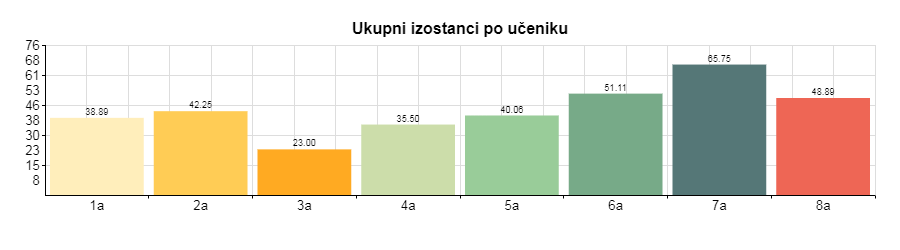 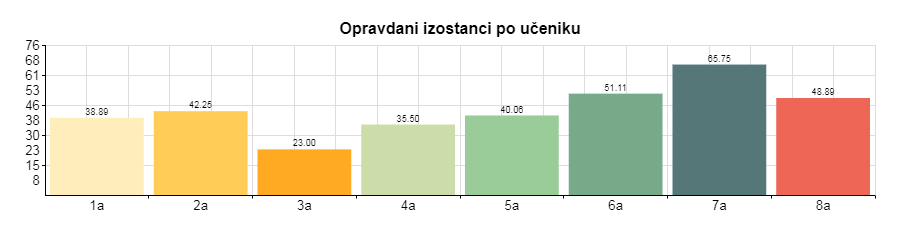 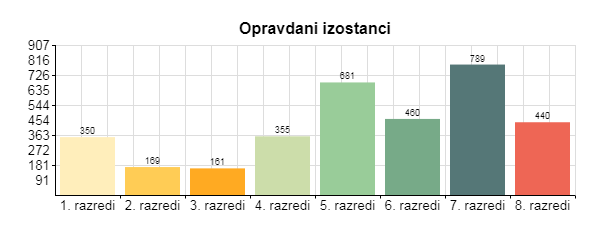 3.8. Zaključne ocjene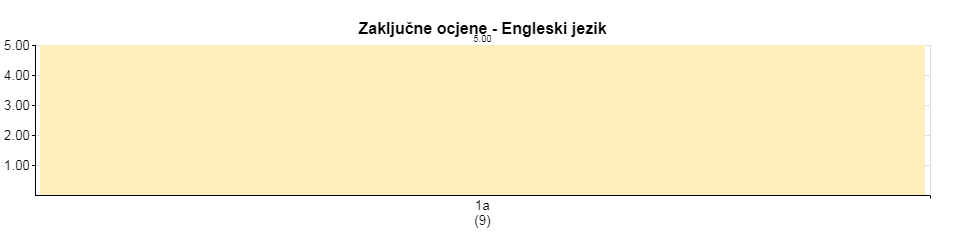 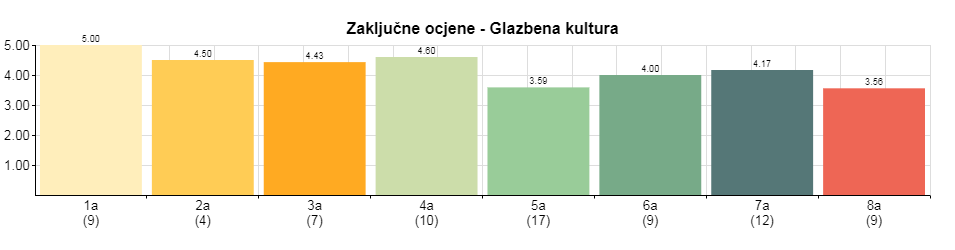 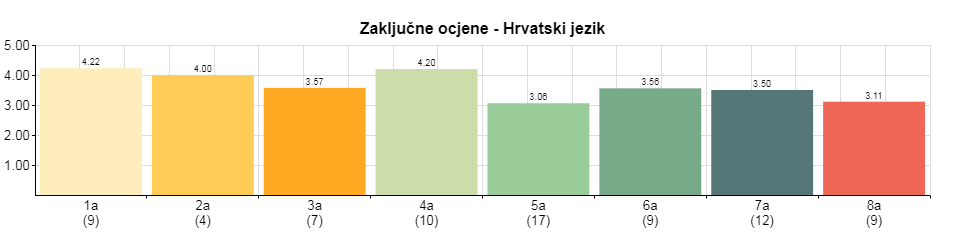 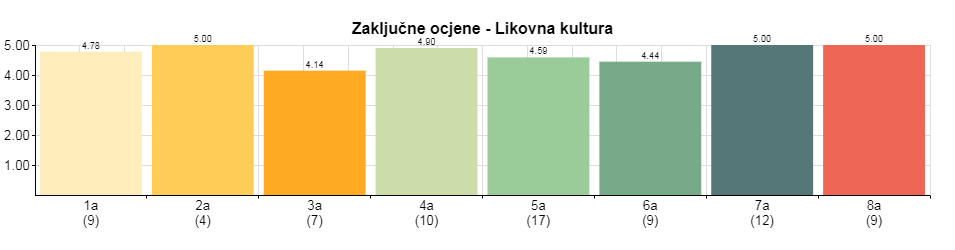 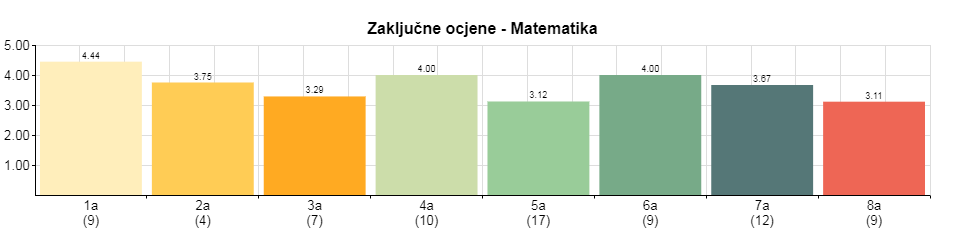 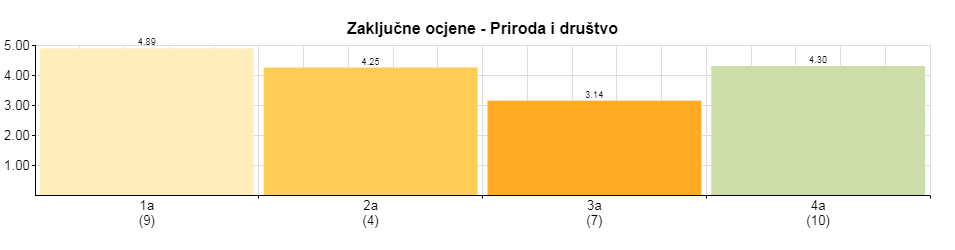 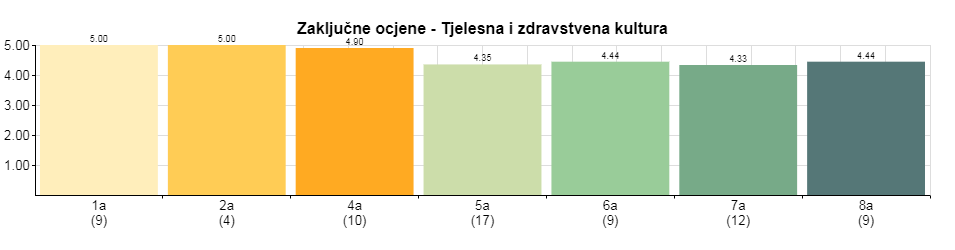 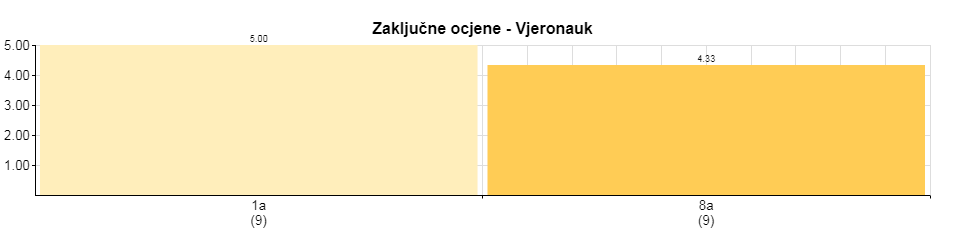 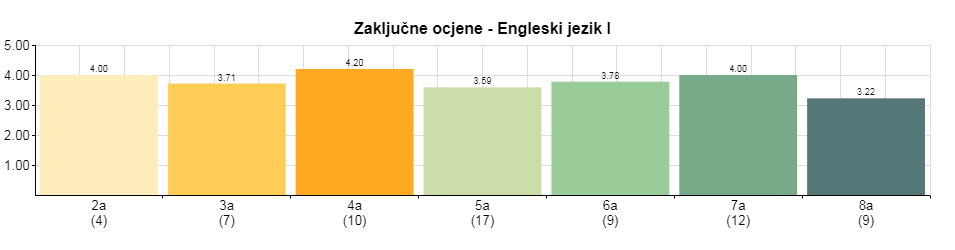 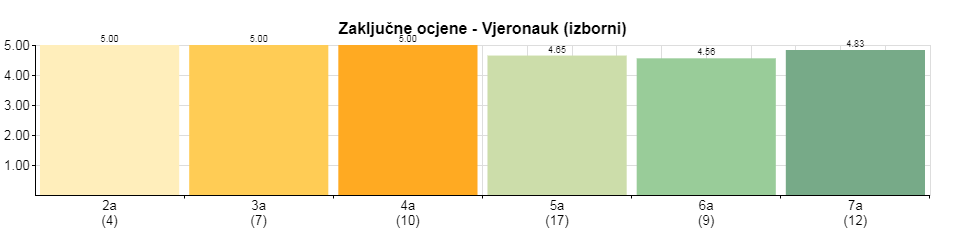 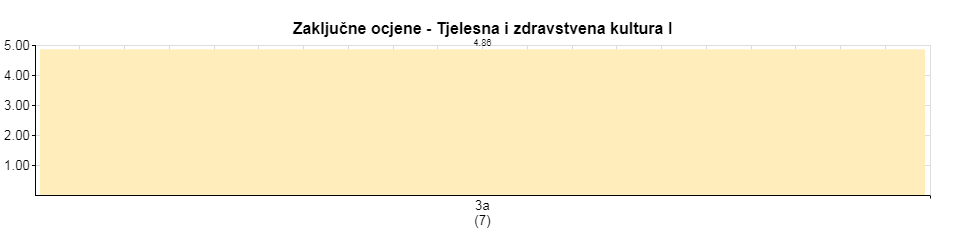 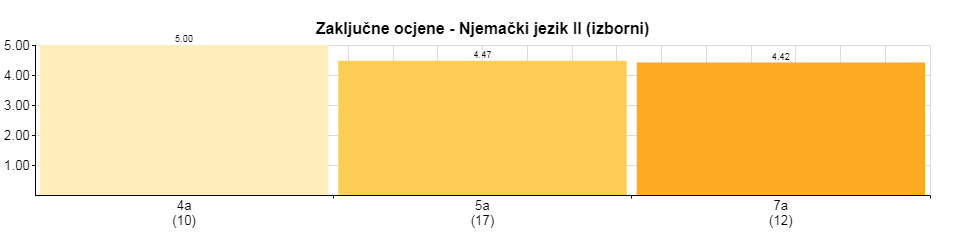 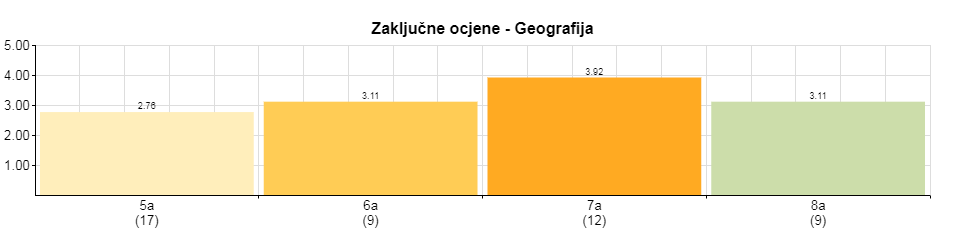 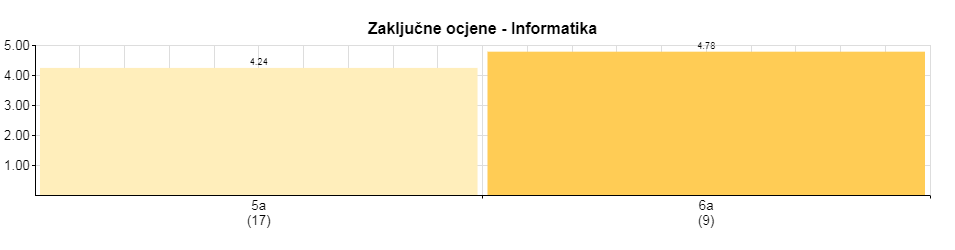 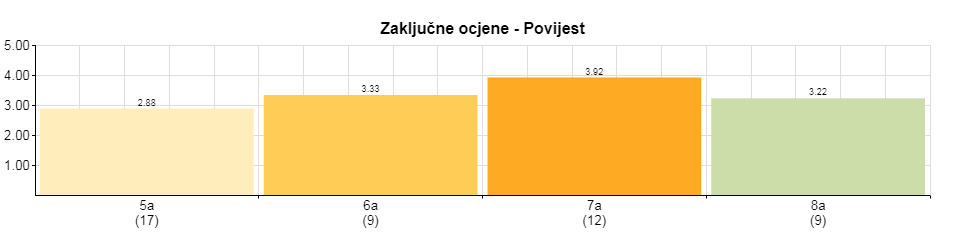 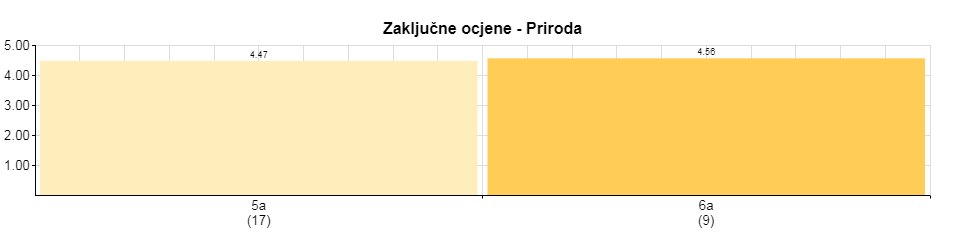 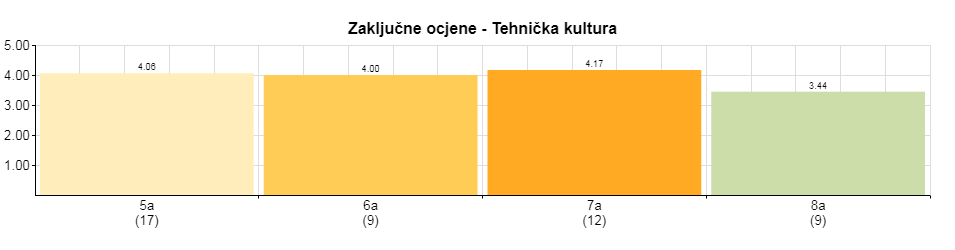 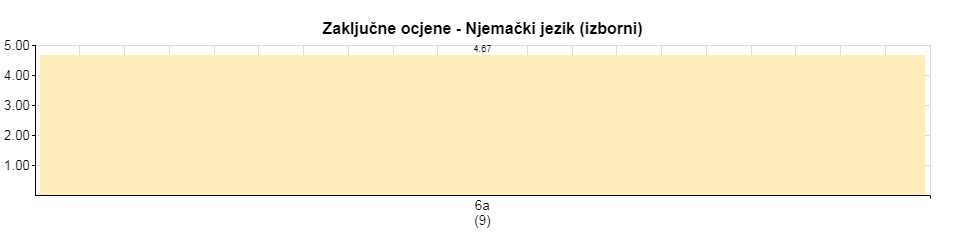 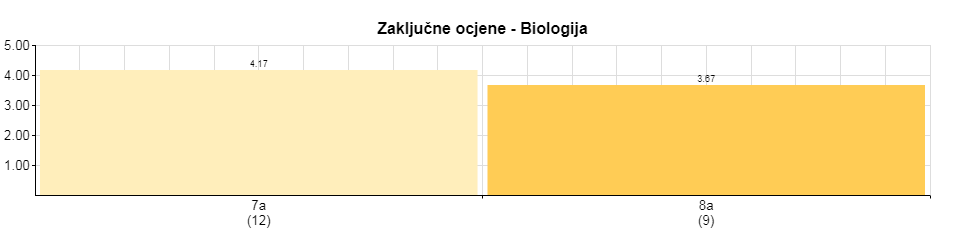 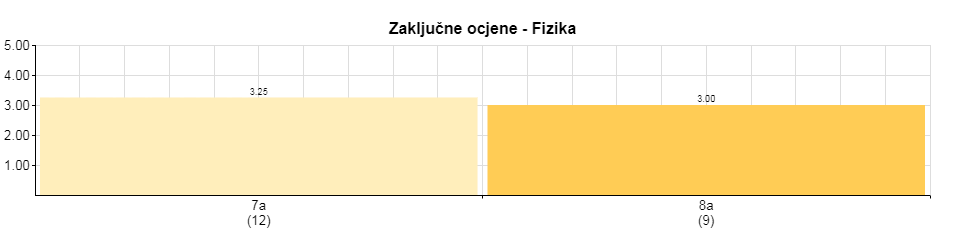 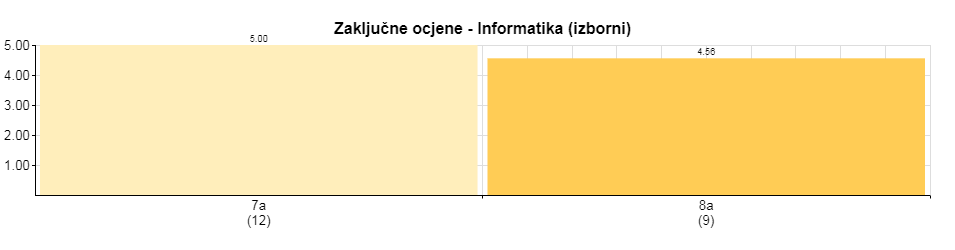 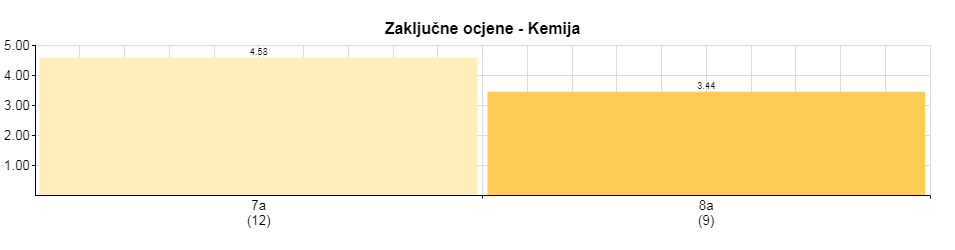 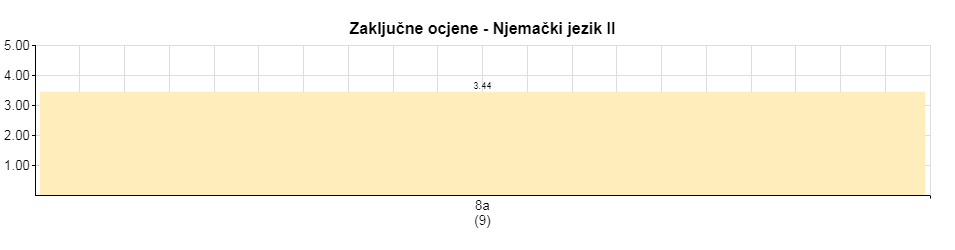 3.9. Dopunska nastava3.10. Dodatna nastava3.11. Izvannastavne aktivnosti4. NASTAVA NA DALJINUZbog epidemiološke situacije u Hrvatskoj i raznih restrikcijskih mjera Ministarstvo znanosti i obrazovanja (MZO) uputilo je 11. ožujka 2020. sve škole na pripremne aktivnosti vezane uz organizaciju nastave na daljinu uz pomoć informacijsko-komunikacijske tehnologije. Za sve učenike online nastava je počela 16. ožujka 2020.g.Ministarstvo znanosti i obrazovanja organiziralo je u suradnji s Hrvatskom radiotelevizijom na 3. programu nastavu za učenike razredne nastave prema kurikulumima i nastavnim programima svaki dan u određenim terminima u programu pod nazivom Škola na Trećem. Učenici i roditelji naše škole su svakodnevno bili u kontaktu sa svojim razrednicima i ostvarili ugodnu suradnju. Nastavu viših razreda organizirali smo unutar virtualnih učionica na platformi Google classroom. Za učenike predmetne nastave osnovnih škola svaki dan je bio definiran raspored i objavljen na stranicama škole i pripremljeni sadržaji za online nastavu. Sadržaji su uključivali videosnimku predavanja (Škola za život), kao i dodatne radne materijale. Osim tehničkih poteškoća nismo se susreli s većim teškoćama u realizaciji nastave. Učenici viših razreda završili su nastavu online putem.Svi nastavnici razredne i predmetne nastave su bili okupljeni unutar virtualne zbornice u kojoj su se svakodnevno razmjenjivale ideje, savjeti, primjeri i ostvarivale suradnje vezane za što bolji uspjeh u realizaciji nastave na daljinu.4.1. Povratak u školuPrema uputama MZO-a 11.05. je krenula faza povratka učenika od 1.-4. razreda, međutim u našoj školi nitko od roditelja nije poslao učenike na nastavu u školi, kako je još uvijek bila organizirana Škola na Trećem, te se od roditelja tražilo potpisivanje izjava u kojima snose odgovornost za možebitne komplikacije povratkom učenika na nastavu.Slijedeći epidemiološke naputke, naša škola se u potpunosti pripremila i organizirala za prihvat učenika od 1.-4. razreda za slijedeću fazu povratka učenika u kojoj je HZJZ objavio kako su škole sigurne za učenike i djelatnike, te se izjave više neće potpisivati. Od 25.05. smo krenuli s održavanjem nastave unutar školske ustanove, te su nam se vratili svi učenici od 1.-4. razreda. Nastava je organizirana slijedeći upute HZJZ-a i MZO-a u skraćenom obliku. Organiziran je i prijevoz za učenike putnike. Nastava se održavala u 4 najveće učionice škole, te su učenici upućeni u poštivanje epidemioloških mjera.  5. REALIZACIJA GODIŠNJEG KALENDARA RADANastavna 2019./2020. godina počela je 09.rujna 2019.g., a završila je 17.lipnja 2020.g. Školska godina završava 31.08.2020.g.Ostvareno je 175 nastavnih  radnih dana. Nastavna se godina organizirala u dva obrazovna razdoblja. Prvo obrazovno razdoblje počelo je 09.rujna 2019. i završilo 24. prosinca 2019.godine. Drugo obrazovno razdoblje započelo je 13.siječnja 2020. godine i završilo je 17.lipnja 2020.godine. Tijekom školske godine učenici su imali zimski, proljetni i ljetni odmor. Zimski odmor trajao je od 23. prosinca 2019.godine do 13. siječnja 2020.godine. Proljetni odmor trajao je od 10. travnja 2020. godine do 17. travnja 2020. godine. Ljetni odmor traje od 18.lipnja 2020. godine do početka školske godine 2020./2021.5.1. Realizacija fonda sati po predmetima5.2. Kulturne djelatnosti i važni datumi Na satovima razrednika, radionice, panoi, plakati, literarni i likovni uradci, susreti, na razini škole.Svečani prijem prvašića 09.09.2019.Dani kruha – učenici razredne nastave 16.10.2019.Božićne priredbe - tijekom prosinca, učenici razredne nastave 16.-20.12.2019.Sjećanja na Vukovar 18.11.2019.Dan kolektivne sadnje drveća 25.-27.10.2019.Škola u prirodi – suradnja s OŠ Otrići – Dubrave 03.10.2019.Predavanje javne ustanove "Nacionalni park Mljet" 23.10.2019.Promicanje održivog razvoja prirodne baštine doline Neretve 29.01.2020.Predstava Šumska priča 03.02.2020.Radionice Udruge Biom 19.11.2019. i 12.02.2020.Dan ružičastih majica – Nasilje prestaje ovdje 26.02.2020.Maškare (suradnja s DV) 24.02.2020.Predstava Zelena priča 06.03.2020.Međunarodni dan obitelji 15.05.2020.Izazov: Volim se gibat 29.04.2020.Svjetski dan kazališta 27.03.2020.Svjetski dan osoba s Down sindromom 23.03.2020.Prvi dan proljeća 20.03.2020.Svjetski dan svjesnosti o autizmu 02.04.2020.Izazov: Ostani doma 06.04.2020.5.3. Natjecanja5.3.1. RobotikaUčenici Osnovne škole fra Ante Gnječa  iz Staševice već treću godinu zaredom uspješno sudjeluju u natjecanju iz robotike u organizaciji Croatian makers lige. Ovaj je projekt  2014. godine pokrenuo Institut za razvoj i inovativnost mladih. Cilj Lige je omogućiti široko uključivanje robotike, automatike i programiranja u edukaciju u osnovnoškolskom uzrastu. Natjecanje je podijeljeno po regijama, a škola iz Staševice pripada regiji koja se proteže od Dubrovnika do Makarske. U toj regiji uključene su 23 škole(od mogućih više od 50) među kojima su i Osnovne škole  iz Sovića, Gruda i Drinovaca. Učenici se natječu u dvjema skupinama. Mlađa dobna skupina uključuje učenike od 1. – 5. razreda, a starija učenike od 6. – 8. razreda. Ovogodišnju ligu otvorili smo u prvom kolu prvim mjestom u starijoj skupini i četvrtim mjestom u mlađoj dobnoj skupini.Drugo kolo smo ostvarili prvo mjesto u mlađoj skupini, a drugo mjesto u starijoj skupini.5.3.2. Hrvatski crveni križNa općinskom natjecanju mladih HCK naša ekipa Podmlatka osvojila je prvo mjesto. Natjecanje se sastojalo od 2 dijela: teoretskog dijela u kojem su učenici riješavali 4 niza testova o povijesti Crvenog križa, humanim vrednotama, pravima djece, prvoj pomoći, raznim udruženjima CK. Zatim je slijedio praktični dio ispita u kojem su učenici trebali primjeniti znanja iz prve pomoći na manekenima (manekeni za realistični prikaz ozljeda bili su učenici volonteri), a sudci liječnici – predavači prve pomoći, nastavnici i profesori i aktivisti Crvenog križa.5.4. Rad stručnih organa i organa upravljanja5.4.1. Rad Učiteljskih vijećaSjednice Učiteljskih vijeća održane su prema utvrđenom godišnjem planu i programu rada. Teme:analiza pristiglih obavijesti i naputakanapuci i rokovi vršenja planiranja i programiranja rada, kurikulum,Godišnji plan i program rada školeobavijesti o seminarima i stručnim skupovima ; tematska izlaganjaanaliza uspjeha učenika na kraju pojedinog školskog razdobljaostvarenost plana i programa na kraju obrazovnih razdobljaorganizacija izletautvrđivanje programa i aktivnosti obilježavanja značajnih danapedagoška dokumentacijaosvrt na vladanje učenika i izricanje pedagoških mjera – donošenje odlukeorganizacija rada nastavnika i stručnih suradnika iskustva u nastavi na daljinu5.4.2. Rad Razrednih vijećaRad razrednih vijeća ostvario je planirane teme na sjednicama u svim razrednim odjelima. Na sjednicama Razrednih vijeća razmatrana su aktualna i konkretna zbivanja i činjenice unutar razrednog odjela kao npr.:prenošenje važnih informacija o učenicima, školskom uspjehu, socio-ekonomskom statusu, zdravstvenom stanju, uključenosti u izvannastavne i izvanškolske aktivnosti i sl.građanski i zdravstveni odgojpriprema projekata i obilježavanja značajnijih dana/datumapraćenje ostvarenja nastavnog plana i programa po nastavnim predmetimapraćenje uspjeha učenika na kraju obrazovnih razdoblja(polugodišta, kraja nastavne godine)planirani i ostvareni sadržaji kulturno-društvenih aktivnostieko projekt5.4.3. Rad razrednikaRazrednici su tijekom 2019./2020. školske godine ostvarili utvrđene i planirane zadaće koje su predviđene u okviru 5 satnog tjednog rada. U svakom razrednom odjelu održano je predviđenih najmanje 35 sati rada razrednog odjela. Uključene su teme zdravstvenog i Građanskog odgoja i obrazovanja te Školskog preventivnog programa.Svaki je razrednik jednom tjedno održavao individualne informativne razgovore za roditelje, a po potrebi je suradnja između razrednika i roditelja bila češća posebno za vrijeme nastave na daljinu. Razrednici su tijekom školske godine održali najmanje tri roditeljska sastanka. Uz pripremu roditeljskih sastanaka, sjednica učiteljskih vijeća, planiranju određenih aktivnosti, akcija, projekata i izleta te realizaciji istih, praćenje rada učenika i razreda uopće, razrednici su na svojim satovima obrađivali i stručne teme u redovitoj suradnji sa stručnom službom škole.5.4.4. Godišnje izvješće ravnateljaRavnatelj rukovodi, organizira i koordinira život škole obavljajući mnoge poslove kao što su: priprema sjednica učiteljskog i razrednih vijeća, materijale za sjednice Školskog odbora i Vijeća roditelja, kontrolira vođenje pedagoške dokumentacije, organizira nastavu i brine o optimalnoj zastupljenosti učitelja u nastavi, surađuje s potrebnim institucijama i organizacijama.SADRŽAJ RADA	1. POSLOVI PLANIRANJA I PROGRAMIRANJA	1.1.	Izrada Godišnjeg plana i programa rada škole	VI - IX1.2.	Izrada plana i programa rada ravnatelja	VI – IX1.3.	Koordinacija u izradi predmetnih kurikuluma	VI – IX1.4.	Izrada školskog kurikuluma	VI – IX1.5.	Izrada Razvojnog plana i programa škole	VI – IX1.6.	Planiranje i programiranje rada Učiteljskog i Razrednih vijeća	IX – VI1.7.	Izrada zaduženja učitelja	VI – VIII1.8.	Izrada smjernica i pomoć učiteljima pri tematskim planiranjima	IX – VI1.9.	Planiranje i organizacija školskih projekata	IX – VI1.10.	Planiranje i organizacija stručnog usavršavanja	IX – VI1.11.	Planiranje nabave opreme i namještaja	IX – VI1.12.	Planiranje i organizacija uređenja okoliša škole	IX – VI1.13.	Ostali poslovi	IX – VIII2. POSLOVI ORGANIZACIJE I KOORDINACIJE RADA	2.1. Izrada prijedloga organizacije rada Škole (broj razrednih odjela, broj smjena, radno vrijeme smjena, organizacija rada izborne nastave, izrada kompletne organizacije rada Škole).	IX – VIII2.2. Izrada Godišnjeg kalendara rada škole	VIII – IX2.3. Izrada strukture radnog vremena i zaduženja učitelja	VI – IX2.4. Organizacija i koordinacija vanjskog vrednovanja prema planu  IX – VI2.5. Organizacija i koordinacija samovrednovanja škole	IX – VI2.6. Organizacija prijevoza i prehrane učenika	IX – VII2.7. Organizacija i koordinacija zdravstvene i socijalne zaštite učenika	IX – VI2.8. Organizacija i priprema izvanučionične nastave, izleta i ekskurzija	IX – VI2.9. Organizacija i koordinacija rada kolegijalnih tijela škole	IX – VIII2.10. Organizacija i koordinacija upisa učenika u 1. razred	IV – VII2.11. Organizacija i koordinacija obilježavanja državnih blagdana i praznika IX – VI2.12. Organizacija zamjena nenazočnih učitelja	IX – VI2.13. Organizacija popravnih, predmetnih i razrednih ispita	VI i VIII2.14. Organizacija poslova vezana uz odabir udžbenika	V-IX2.15. Poslovi vezani uz natjecanja učenika	I-VI2.16. Organizacija popravaka, uređenja, adaptacija prostora	I i VIII2.17. Ostali poslovi	IX – VIII3. PRAĆENJE REALIZACIJE PLANIRANOG RADA ŠKOLE	3.1. Praćenje i uvid u ostvarenje Plana i programa rada škole	IX – VI3.2. Vrednovanje i analiza uspjeha na kraju odgojno obrazovnih razdoblja XII i VI3.3. Administrativno pedagoško instruktivni rad s učiteljima, stručnim suradnicima i pripravnicima	IX – VI3.4. Praćenje rada školskih povjerenstava	IX – VI3.5. Praćenje i koordinacija rada administrativne službe	IX – VIII3.6. Praćenje i koordinacija rada tehničke službe	IX – VIII3.7. Praćenje i analiza suradnje s institucijama izvan škole	IX – VIII3.8. Kontrola pedagoške dokumentacije	IX – VIII3.9. Ostali poslovi	IX – VIII4. RAD U STRUČNIM I KOLEGIJALNIM TIJELIMA ŠKOLE	4.1. Planiranje, pripremanje i vođenje sjednica kolegijalnih i stručnih tijela	IX – VIII4.2. Suradnja sa Sindikalnom podružnicom škole	IX – VIII4.3. Ostali poslovi	IX – VIII5. RAD S UČENICIMA, UČITELJIMA, STRUČNIM SURADNICIMA I RODITELJIMA5.1. Dnevna, tjedna i mjesečna planiranja s učiteljima i suradnicima	IX – VIII5.2. Praćenje rada učeničkih društava, grupa i pomoć pri radu	IX – VI5.3. Briga o sigurnosti, pravima i obvezama učenika	IX – VI5.4. Suradnja i pomoć pri realizaciji poslova svih djelatnika škole	IX – VIII5.5. Briga o sigurnosti, pravima i obvezama svih zaposlenika	IX – VIII5.6. Savjetodavni rad s roditeljima /individualno i skupno/	IX – VIII5.7. Uvođenje pripravnika u odgojno-obrazovni rad	5.8. Poslovi oko napredovanja učitelja i stručnih suradnika	5.9. Ostali poslovi	IX – VIII6. ADMINISTRATIVNO – UPRAVNI I RAČUNOVODSTVENI POSLOVI	6.1. Rad i suradnja s tajnikom škole	IX – VIII6.2. Provedba zakonskih i podzakonskih akata te naputaka MZO-a	IX – VIII6.3. Usklađivanje i provedba općih i pojedinačnih akata škole	IX – VIII6.4. Provođenje raznih natječaja za potrebe škole	IX – VIII6.5. Prijem u radni odnos /uz suglasnost Školskog odbora/	IX – VIII6.6. Poslovi zastupanja škole	IX – VIII6.7. Rad i suradnja s računovođom škole	IX – VIII6.8. Izrada financijskog plana škole	VIII – IX6.9. Kontrola i nadzor računovodstvenog poslovanja	IX – VIII6.10 Organizacija i provedba inventure	XII6.11. Poslovi vezani uz e-matice	VI6.12. Potpisivanje i provjera svjedodžbi i učeničkih knjižica	VI6.13. Organizacija nabave i podjele potrošnog materijala	VIII i I6.14. Ostali poslovi	IX – VIII7. SURADNJA S UDRUGAMA, USTANOVAMA I INSTITUCIJAMA	7.1. Predstavljanje škole	IX – VIII7.2. Suradnja s Ministarstvom znanosti, obrazovanja	IX – VIII7.3. Suradnja s Agencijom za odgoj i obrazovanje	IX – VIII7.4. Suradnja s Nacionalnim centrom za vanjsko vrednovanje obrazovanja IX – VIII7.5. Suradnja s Agencijom za mobilnost i programe EU	IX – VIII7.6. Suradnja s ostalim Agencijama za obrazovanje na državnoj razini	IX – VIII7.7. Suradnja s Uredom državne uprave	IX – VIII7.8. Suradnja s osnivačem 	IX – VIII7.9. Suradnja s Zavodom za zapošljavanje	IX – VIII7.10.Suradnja s Zavodom za javno zdravstvo	IX – VIII7.11.Suradnja s Centrom za socijalnu skrb	IX – VIII7.12.Suradnja s Obiteljskim centrom	IX – VIII7.13.Suradnja s Policijskom upravom	IX –VIII7.14.Suradnja s Župnim uredom	IX – VIII7.15.Suradnja s ostalim osnovnim i srednjim školama	IX – VIII7.16.Suradnja s turističkim agencijama	IX – VIII7.17.Suradnja s kulturnim i športskim ustanovama i institucijama	IX – VIII5.4.5. Godišnje izvješće stručnog suradnika psihologaU OŠ u Staševici poslove psihologinje obavljam jedan dan u tjednu ( četvrtkom).Psihološki tretman s učenicima se odvijao po tjednom rasporedNa tretmanu su bili slijedeći učenici:Luka S.- 3.r Pošto sam s Lukom radila na kontroli emocija s njim je uvijek iz razreda dolazilo par učenika.Ivan.G.-5.r Ostali učenici dolazili su po potrebi .Radionice za učenike- Strašljivi tigrić-1.r- Što volim a što ne volim u školi- u tjednu psihologije-2.r- Obrnuto izvrnuto-emocije-2. 3. i 4. r-  Moje tijelo se mijenja-Pubertet-4. r- 4 radionice Virtualno nasilje-5.r - Moj izbor zanimanja PO – 8.r- Vijeće učenika-redovni sastanciRadionice i prezentacije za roditelje :- Prezentacija „ Virtualno nasilje“ za roditelje učenika 5.r- U tjednu psihologije (17.2.-23.2 ) održala sam radionicu  za učitelje“ Kako se osjećati dobro i …još bolje“ .Istu radionicu za učitelje uradila sam i u SŠ Vrgorac. U holu škole postavili smo plakate „Nemojte se rugati i „Dobra komunikacija“ koje su izradili učenici nakon diskusija na teme komunikacije. U narodnoj knjižnici prezentirala sam knjigu „Danski odgoj“. -Sastanci s roditeljima učenika na tretmanu. Redovni razgovori sa roditeljima učenika na tretmanu i opservaciji.Pošto je ova školska godina bila obilježena štrajkom i Koronom u radu na daljinu aktivnosti su bile specifičnije i potpuno drugačije koncipirane.Otvorili smo kanal Stručna služba u kojeg sam , kao i u virtualnu zbornicu, stavljala prigodne tekstove i prezentacijama obilježavala određene dane.Tekstovi su bili slijedeći:1.Slikovni tekst o Koroni2.Kako pravilno prati ruke3.Tekstovi o kreativnim igrama i aktivnostima kod kuće4.Tekstovi psihološke komore o Koroni, preporuke psihologa 5.Moj tekst za učenike i učitelje „Normalizacija osjećaja ili kako se suočiti sa stresnim događajima i preživjeti Koronu6.Upitnik za učenike o radu na daljinu i analiza upitnikaKroz izazove koje sam postavljala učenicima i nakon toga pravila prezentacije željela sam im maknuti fokus od krize. Obilježeni su slijedeći dani i napravljene slijedeće prezentacije :-21.3.2020. Dan Down sindroma-Dan autizma- Ostani doma- Svjetski dan plesa-Nedostaje mi ili fali miPoslovi kroz polugodište:-Vođenje dokumentacije.-Sudjelovanje u radu Stručnog povjerenstva Ureda za utvrđivanje psihofizičkog  stanja  djeteta,te prisustvovanje redovnim sastancima istog u Metkoviću . -Rad u komisijama, sudjelovanje na Sjednicama i sastancima u školi.-Savjetodavni rad za učenike,roditelje i učitelje.Ploče,13.7.2020.                                                                         Psihologinja: Nataša Palac5.4.6. Godišnje izvješće stručnog suradnika defektologa-logopedaPoslove stručnog suradnika defektologa u OŠ „Fra Ante Gnječa“u Staševici obavljam jedan dan u tjednu i to utorkom.Program rada je realiziran u kontinuitetu kroz neposredan rad s učenicima i savjetodavni rad s učiteljima i roditeljima.Najveći dio programa obuhvaćao je neposredan rad s učenicima koji imaju rješenja o primjerenom obliku školovanja i pohađaju nastavu po čl.5,čl.6.  Defektološko-logopedski rad s učenicima odvijao se po tjednom rasporedu. Učenici s kojima se radilo su :2.razred:G.I.,D.M3. razred L.S.,I.M. 5.razred: G.I,G.D,G,Š.,M.K. Pružana je individualna pomoć putem vježbi iz posebnih defektoloških područja i logopedske vježbe.U radu s učenicima korištene su specifične vježbe za razvoj percepcije, koncentracije, psihomotorike, grafomotorike, logopedske vježbe za korekciju pogrešnog izgovora glasova, vježbe za razvoj govora te vježbe za usvajanje i poboljšanje tehnike čitanja i pisanja. Obavljeni su i individualni razgovori s učenicima koji su pokazivali neprihvatljivo ponašanje i educirani su kako ubuduće postupati.Tijekom ovog obrazovnog razdoblja u logopedski tretman bilo je uključeno sedmero učenika kod kojih su logopedskom obradom dijagnosticirani neki od oblika poremećaja govorno-jezične komunikacije i teškoće u čitanju, pisanju i učenju.Pružana je pomoć i savjetodavni rad u realizaciji prilagođenih programa i individualiziranih pristupa za učenike s Rješenjima. Ostvarena je suradnja s pomoćnikom u nastavi za učenika L.S. Obavljeni su zadaci i zaduženja koordinatora za pomoćnike u nastavi. Realiziran je rad u Povjerenstvima, sudjelovanje na Sjednicama i sastancima u školi.Također je ostvarena uspješna suradnja i savjetodavni rad s roditeljima učenika s teškoćama. 14.7.2020.	         Prof.	Katica Dugandžić-Medak 								     defektolog-logoped5.4.7. Godišnje izvješće stručnog suradnika knjižničaraKnjižnica se svojim cjelokupnim radom nastojala uklopiti u odgojno-obrazovni rad škole. U knjižnici se radilo na svim područjima i oblicima rada koji su određeni godišnjim planom i programom: od stručnog rada, odgojno-obrazovnog rada s učenicima, informacijske djelatnosti, kulturne i javne djelatnosti, do suradnje s ravnateljem i nastavnicima škole.Budući da je ova školska godina bila iznimna te se većina drugog polugodišta, zbog COVIDA-19, radila od kuće ili kombinirano (dio škola, a dio kuća) Plan i program nije bilo moguće u potpunosti realizirati. Zato je bilo potrebno odraditi dio poslova koji nisu bili planirani na početku školske godine.Na kraju školske 2019./2020. godine, možemo analizirati realizaciju Plana i programa: 1) Odgojno-obrazovna djelatnostRealiziran je dio nastavnih sati i to:1.razred – UPOZNAVANJE KNJIŽNICE; ČITANJE U KNJIŽNICI2. razred – DJEČJI ČASOPISI (učenici su upoznati s pojedinim dječjim časopisima, naučili su razlikovati dječji tisak od dnevnoga, prepoznati rubriku, razlikovati časopise prema vremenu izlaženja, stjecati naviku čitanja dječjih časopisa; 5. razred – ČASOPISI – IZVORI NOVIH INFORMACIJA (razvijati sposobnosti procjene vrijednosti svake informacije); SAMOSTALNO PRONALAŽENJE INFORMACIJA (moći izabrati tehnike rada, načine pretraživanja i izvore informacija za rješavanje problemsko-istraživačkih zadaća); 7. razred – REFERENTNA ZBIRKA;8. razred – SUSTAV I ULOGA POJEDNINIH VRSTA KNJIŽNICA (važno je da učenici razumiju sustav pojedinih vrsta knjižnica u Republici Hrvatskoj i u svijetu te da znaju samostalno pretraživati fondove knjižnica e-katalogom - on-line katalog i on-line informacija - radi pronalaženja jedinica knjižne građe ili izvora informacija za samostalnu izradbu učeničkoga rada.Osim toga, u školskoj se knjižnici u okviru redovne, izborne ili dodatne nastave provodila organizacija nastavnih sati u sklopu medijske kulture u nastavnom predmetu HRVATSKI JEZIK ( od 1. do 8. razreda ).Knjižničarka je jednom tjedno (srijedom) imala i KNJIŽNIČARSKU SEKCIJU gdje su učenici koji su bili zainteresirani malo više naučili o zadaćama i radu knjižnice, pomagali knjižničarki oko uređenja knjižnice za različite prigode, slikali i vodili intervjue za različita događanja u školi kako bi mogli staviti na web stranicu škole, te se zabavljali s različitim kvizovima vezanim za lektire ili prigodne blagdane te na taj način i malo više o tome naučili. Drugo polugodište je sekcija zbog promjene rasporeda planirana ponedjeljkom kao blok-sat s tim da su, zbog prethodno navedenih razloga, realizirana samo 4 sata.Tijekom drugog polugodišta, knjižničarka je pomagala učenicima i učiteljima pri radu i snalaženju u programu Google Classroom-u preko kojeg se odvijala nastava na daljinu. Surađivala je sa ravnateljem i ostalim stručnim suradnicima pri proučavanju uputa vezanih za nastavu na daljinu, te informiranje roditelja i učenika o istome. Također, pomagala je nastavnici hrvatskog jezika oko realizacije nastave (posebno lektire) pronalazeći različita digitalna sredsva i alate kao i stranice koje nude on-line lektire i ostale sadržaje bitne za organizaciju nastave.2) Stručno-knjižnična djelatnostOve godine knjižni fond je obogaćen za 29 lektirna naslova u iznosu od 2000 kuna.Tehnička i stručna obrada knjižne građe se vrši po dogovoru knjižničarke s učiteljima, odnosno djecom. S obzirom da knjižničarka radi u dvije škole, dogovoreno je vrijeme (dani) posudbe i vraćanja knjiga o kojem su, naravno, obavješteni svi učenici i nastavnici – to je ponedjeljak i srijeda te svako drugi petak.Iako je instaliran računalni program METEL, knjižnični fond još uvijek nije unešen zbog nedostatka adekvatne računalne opreme.Stručno usavršavanje je redovito realizirano. Knjižničarka je sudjelovala na seminarima ŽSV-a (prvi održan u Mokošici, drugi preko Teamsa), u školama na seminarima organiziram u sklopu Škole za život te webinarima koje su organizirali AZOO i EMA. Također, knjižničarka se stručno usavršavala rješavajući LOOMEN i proučavajući novu stručnu literaturu.3) Kulturna i javna djelatnostKulturna i javna djelatnost knjižnice realizira se već tradicionalno obilježavanjem značajnih obljetnica, datuma i događanja u prostorima Škole. S tim da se ta realizacija odnosi  na onaj dio koji je planiran do ožujka nakon čega je realizirano samo obilježavanje Svjetkog dana knjige (travanj) putem Google Classrooma. Planovi za svibanj i lipanj nisu ostvareni.Staševica, 09.07.2020.Stručni suradnik knjižničar:Danijela Gluščević Zubčić5.4.8. Godišnje izvješće stručnog suradnika pedagoga (pripravnik)07.07.2020. StaševicaStručni suradnik pedagog:Stana Kalajžić11. PRIJEDLOG MJERA ZA STVARANJE ADEKVATNIJIH UVJETA RADA I MJERA ZA UNAPREĐENJE ODGOJNO – OBRAZOVNOG RADAKao mjere za unapređenje odgojno obrazovnog rada mogu se predložiti slijedeće akcije koje bi imale za cilj potaknuti komunikaciju i suradnju nastavnik – učenik – roditelj i očitovati se  u unapređenju odgojno obrazovnog rada, kao primjerice:edukacije za provođenje Škole za život sukladno naputcima MZOpozvati nastavnike i stručne suradnike da pomnije ispituju mogućnosti i potencijale učenika u funkciji otkrivanja prikrivenih, darovitih pojedinaca, kojima bi škola pristupila postojećim organizacijskim oblicima (dodatna nastava, izvannastavne aktivnosti, individualni rad) .razgovarati sa učenicima o značenju kućnog reda i općenito o pristojnom ponašanju u školi i izvan nje, o ophođenju sa odraslim osobama, kako bi se usavršila postojeća slika na školskim hodnicima i predvorju, kao i materijalno održavanje istih nakon adaptacije školskog prostora.poticati nastavnike na intenzivniju suradnju u smislu domišljanja ideja o različitim oblicima nastavnih integracija i korelacija, u školi ili izvan nje.rad sa djecom na usvajanju vrijednih socijalnih vještina i vještina samopomoći, npr. učiti ih optimističnom razmišljanju, i blagodatima društvene podrške  i traženja pomoći od stručnih suradnika.Ravnatelj:Boro Bustruc, prof.________________U Staševici, 15.07.2020.g.R. br.Ime i prezimeStrukaŠkolska spremaPredmet1.Zlata MarevićUč. raz.VŠS.Razr. nastava2.Mirela DropulićUč.raz.VSSRazr. nastava3.Marina J.-SikirićUč. raz.VŠS.Razr. nastava4.Božo SoldoUč. raz.VŠS.Razr. nastava5.Matilda BarbirUč. hrv.VŠS.Hrvatski jezik6.Sanja Babić-RadošUč. engl.VSS.Engleski jezik7.Ljiljana RašićUč. mat.VŠS.Matematika8.Ivana AndrijaševićUč. glaz.VSS.Glazbena kultura9.Mijo TaslakUč. biol.VSS.Biologija/Kemija/ Priroda10.Angela KatićUč. pov.VŠS.Povijest/Zemljopis11.Nenad ToplakUč. Fizik.VŠS.Fizika12.Snježana ĐelmićUč. Liko.VSSLikovna kultura13.Ivor ŠimunovićUč. TZK.VSSTjelesna i zdravstvena kultura14.Vinka SokolVjerouč.VSS.Vjeronauk15Marijana CrnčevićNjem.jVSSNjem. Jezik16.Tena Kozina (porodiljni)InformatikaVSSInformatika/Tehnička kultura 17.Zlatko BartulovićVjerouč.VSSVjeronauk18.Ena Krpo (zamjena)Uč.HrvVSSTehnička kultura19.Ines Pervan (zamjena)Info.VSSInformatikaIme i prezimeStrukaStupanjspremePredmetBoro BustrucProfVIITZKNataša PalacProfVIIPsihologKatica Medak DugandžićProfVIIDefektologDanijela Gluščević ZubčićUč. Raz. i mag. bibl.VIIKnjižničarStana KalajžićMag.ped.fil.VIIPedagog (pripravnik)Ime i prezimeStrukaStupanjspremePoslovikoje obavljaAna Musulinecc.VŠSračunovođaKristina MatićpravnikVSStajnicaAnte MateljakložačKV.domarIvana RončevićNKV.spremačicaDragana MarušićNKV.spremačicaRazredNa početkuNa kraju školske godineNa kraju školske godineNa kraju školske godineIspisanoRazredNa početkuMŽUIspisano1981902431403752704101910051711617069639071266120898190RazredBroj učenikaPozitivno ocijenjeni učeniciPozitivno ocijenjeni učeniciPozitivno ocijenjeni učeniciPozitivno ocijenjeni učeniciPozitivno ocijenjeni učeniciPozitivno ocijenjeni učeniciRazredBroj učenikaBroj%543219910072002441002200377100232041010100640051717100386069910034207121210055208991001431RazredBroj učenikaNedovoljne ocjeneNedovoljne ocjeneRazredBroj učenikaBrojPo učeniku19002400370041000517006900712008900RazredBroj učenikaNeocijenjeniNeocijenjeniRazredBroj učenikaBroj%19002400370041000517006900712008900RazredUkorOpomena pred isključenjeIsključenje iz školeOpomenaStrogi ukorStrogi ukorPreseljenje u drugu školuOdgojno obrazovni tretman produženog stručnog postupka1-800000000RazredBroj učenikaOpravdanoOpravdanoNeopravdanoNeopravdanoUkupnoUkupnoRazredBroj učenikaBrojPo učenikuBrojPo učenikuBrojPo učeniku1935038,890035038,892416942,250016942,253716123001612341035535,50035535,551768140,060068140,066946051,110046051,1171278965,750078965,758944048,890044048,89RAZREDPREDMETIIIIIIIVVVIVIIVIIIHRVATSKI JEZIK 123-2112ENGLESKI JEZIK --33212MATEMATIKA 34221   PREDMET                                              RAZREDVVIVIIVIIIHRVATSKI JEZIK ---3NJEMAČKI JEZIK 88-3ENGLESKI JEZIK ---2KEMIJA ---2GEOGRAFIJA 3--2MATEMATIKA 54-3VJERONAUK--22Naziv aktivnostiBrojučenikaGodišnjesatiTehnička sekcija (V-VIII)1135Dram-recit. sekcija (I - IV)1035Stolni tenis (m-ž) (V – VIII)635Nogomet (m-ž) (V – VIII)1935Pjevački zbor (II – IV)1335Ekološka sekcija (I-IV)635Likovna sekcija (I – IV)535Knjižničarska sekc. (V – VIII)635Mala likov. radionica (V – VIII)1470Boćanje (I-IV)735       RazredPredmetIIIIIIIVVVIVIIVIIIUKUPNOHrv. Jezik1401401401401751751401401190Lik. Kul.3535353535353535280Glazb. Kul.3535353535353535280 Jezik70707070105105105105700Matematika1401401401401401401401401120Priroda52,570122,5Biologija7070140Kemija7070140Fizika7070140PiD707070105315Povijest70707070280Geografija52,5707070262,5Tehn. Kul.35353535140TZK1051051057070707070665Ukupno5955955955507708009109105655PODRUČJE RADAOPIS POSLOVAPLANIRANJE I PROGRAMIRANJE ODGOJNO-OBRAZOVNOG RADA- Upoznavanje, rukovanje, didaktičko osmišljavanje i uporaba nastavnih sredstava i pomagala koja postoje u školi.-  Upoznavanje s udžbenicima, priručnicima, pravilnicima, statutima i stručnom literaturom.- Suradnja i savjetovanje s mentoricom.- Suradnja i savjetovanje s ravnateljem škole.- Suradnja i savjetovanje sa stručnom službom škole.- Suradnja i pomoć nastavnicima u odgojno-obrazovnom procesu.- Proučavanje i praćenje rada škole prema školskom kurikulumu.- Pisanje priprema za radionice koje sadrže pedagoške i psihološke odrednice.- Upoznavanje s načinom pisanja izvješća o radu na kraju prvog obrazovnog razdoblja i na kraju nastavne i školske godine.- Vođenje dnevnih zapažanja o radu.- Sudjelovanje u radu upisnih povjerenstava.- Prikupljanje i analiza podataka nakon upisa.- Suradnja pri izradi godišnjeg izvješća škole.- Analitičko, sintetičko i kombinirano praćenje i vrednovanje učenika.-Prikupljanje i analiza podataka na polugodištu i kraju školske godine.- Planiranje i suradnja sa stručnom službom u kreiranju i provedbi preventivnih programa.RAD I SURADNJA S UČENICIMARAD I SURADNJA S UČENICIMA- Pojačani rad u razrednim odjelima u kojima su evidentirane poteškoće u međusobnim odnosima učenika (individualni i grupni savjetodavni rad s učenicima, roditeljima i razrednicima, radionice po potrebi).- Primjena intervencija u kriznim situacijama prema potrebi, uvažavajući Protokol o postupanja u slučaju nasilja među mladima.- Individualni i grupni rad s učenicima kojima je potrebna pomoć u učenju - Sustavno praćenje napretka učenika s teškoćama u razvoju.- Savjetodavni rad s učenicima koji mi se obrate s nekim tekućim problemom.- Poticanje otvorene komunikacije i slobodnog iznošenja mišljenja učenika s učenicima i nastavnicima.- Mentorski rad s učenicima sudionicima Natjecanja mladih Hrvatskog Crvenog križa, osvajanje 1. mjesta na općinskom natjecanju Mladih HCK u Pločama.- Rad s učenicima na održavanju školskog Eko projekta.- Upoznavanje učenika s njihovim pravima i obavezama.- Poticanje učenika na međusobnu suradnju i pomaganje drugima.- Praćenje i potpora učenicima na natjecanju Croatian makers lige u Dubrovniku. (osvojeno 1.mjesto – mlađa ekipa, 2.mjesto – starija ekipa)- Pružanje sustavne potpore učenicima prilikom rada u Nastavi na daljinu. - Praćenje i analiziranje procesa Nastave na daljinu. (Upitnik za učenike)- Obilježavanje važnih datuma s učenicima.- Suradnja i savjetovanje sa stručnim suradnicima van škole za pomoć u radu učenicima s teškoćama u razvoju (pedagoginja i logopedinja OŠ Vrgorac).- Suradnja s predstavnicima Vijeća učenika, razmjena ideja i poticanje učenika na aktivno poboljšanje vlastitog procesa školovanja.- Sudjelovanje u izrađivanju kućica za ptice s učenicima.- Uređivanje panoa, izrada plakata s učenicima tijekom obilježavanja aktualnih tema u školi.- Održane radionice u školi:Bonton – Četiri čarobne riječi (1.r.)Grubomotorički razvoj – TZK (praćenje) (1.r.)Pomažem drugima (1.r.)Radni listovi – Provjera usvojenosti gradiva (1.r.)Recept za prijateljstvo (2.r.)Bonton tolerancije – Različiti, a isti! (3.r.)Oklevetani vuk – Biti u tuđoj koži. (3.r.)Prijateljstvo i ljubav (4.r.)Prava djeteta (4.r.)Mi smo mirotvorci (5.r.)Nastava na daljinu (5.r.)Moja Majka (5.r.)Obaveze učenika (6.r.)Nastava na daljinu (6.r)Što mogu učiniti kada mi je teško? (7.r.)Konvencija o pravima djeteta (7.r.)Nastava na daljinu (7.r.)osjećajima i učenju (7.r.)Strategije pamćenja (7.r.)Vršnjačko nasilje (8.r.)Nastava na daljinu (8.r.)Kamo nakon osnovne škole? (8.r.)- Pomoć učenicima u planiranju učenja.- Rad na profesionalnoj orijentaciji učenika, informiranje učenika 8. razreda o mogućnosti daljnjeg školovanja.RAD I SURADNJA S RODITELJIMARAD I SURADNJA S RODITELJIMA- Savjetodavni rad i suradnja s roditeljima učenika s teškoćama u razvoju. Prikupljanje relevantne dokumentacije i suglasnosti od roditelja učenika koji se obrazuju po Rješenju. Prikupljanje informacija od roditelja o učenicima koji se obrazuju po Rješenju. (u suradnji sa stručnom službom)- Savjetodavni rad s roditeljima učenika koji su pokazali neprimjeren oblik ponašanje unutar škole ili tijekom online nastave.- Informiranje roditelja o aktivnostima učenika i odnosu prema radu u školi i virtualnim učionicama.- Sustavno praćenje i podrška roditeljima u unaprjeđivanju komunikacije sa školom.- Poticanje roditelja na aktivnu suradnju u odgojno-obrazovnom radu svoje djece.- Telefonska suradnja s roditeljima tijekom Nastave na daljinu.- Savjetovanje roditelja o optimalnom odabiru programa daljnjeg školovanja za učenike 8. razreda. (telefonski – nastava na daljinu)- Savjetodavni rad s roditeljima na području prepoznate problematike (izostanci s nastave, emocionalne teškoće, neuspjeh u učenju…).- Analiza gledišta roditelja na Nastavu na daljinu – Upitnik za roditelje.UNAPRJEĐENJE ODGOJNO-OBRAZOVNOG RADA I SURADNJA S NASTAVNICIMA- Pomoć i suradnja s nastavnicima u primjeni novih zakonskih regulativa. (Pravilnika, statuta, odluka…)- Svakodnevna razmjena iskustava, materijala, savjeta i ideja.- Suradnja u analizi uspjeha učenika tijekom školske godine.- Poticanje razrednika na ostvarivanje zdrave razredne klime, osvještavanje o važnosti zdrave interakcije nastavnik-učenik.- Suradnja u planiranju rada s učenicima s teškoćama u razvoju.- Razmjena ideja pri planiranju organizacije roditeljskih sastanaka.- Poticanje i pomoć nastavnicima za uredno vođenje e-dnevnika i ostalih obaveza razrednika.- Suradnja s nastavnicima u izboru literature, poticanje na korištenje materijala Foruma za slobodu odgoja.- Suradnja s nastavnicima u obilježavanju značajnih datuma u školi.- Suradnja i  podrška u organizaciji Nastave na daljinu.- Suradnja s razrednikom osmog razreda, praćenje upisa učenika u srednje škole.- Suradnja s razrednicima – zajedničko obavještavanje i savjetovanje roditelja učenika koji pokazuju silaznu putanju u učenju na daljinu.- Suradnja s nastavnicima i analiza Upitnika za nastavnike o nastavi na daljinu.- Pomoć u pronalaženju digitalnih materijala za rad u virtualnim učionicama.- Pomoć i podrška nastavnicima u razumijevanju organizacije rada virtualnih učionica.- Podrška nastavnicima u ostvarivanju otvorene komunikacije sa školom i kolegama.SURADNJA S RAVNATELJEM- Unaprjeđivanje timskog pristupa u svakodnevnom radu.- Pomoć pri organizaciji odgojno-obrazovnog rada ustanove.- Suradnja u svakodnevnim organizacijskim situacijama prepoznatim u domeni stručne službe.- Rad i suradnja u okviru stjecanja prvog iskustva u struci (pripravnik).- Planiranje projektnih zadataka na razini škole.- Praćenje i analiza podataka na početku i na kraju školske godine.STRUČNO USAVRŠAVANJE- Online komunikacija – webinar edukacije učitelja u sklopu kurikularne reforme, voditelj/ica: Andrijana Mihaljević, prof- Učenička zadruga kao pokretač novih događanja u školi – primjer dobre prakse – webinar edukacije učitelja u sklopu kurikularne reforme, voditelj/ica: Đurđica Lucek, dipl. inf.- e-Škole: Putevima digitalnih kompetencija, CARNet – OŠ fra Ante Gnječa Staševica- Vrednovanje kao dio kurikulumskog kruga, stručni suradnici pedagozi, LOOMEN- Digitalna tehnologija u učenju i poučavanju, stručni suradnici pedagozi, LOOMEN